Evaluation Seminar“Sport And Gender: Empowering girls and women”/STAGE/In Sofia/Bulgaria23th November – 26th November 2015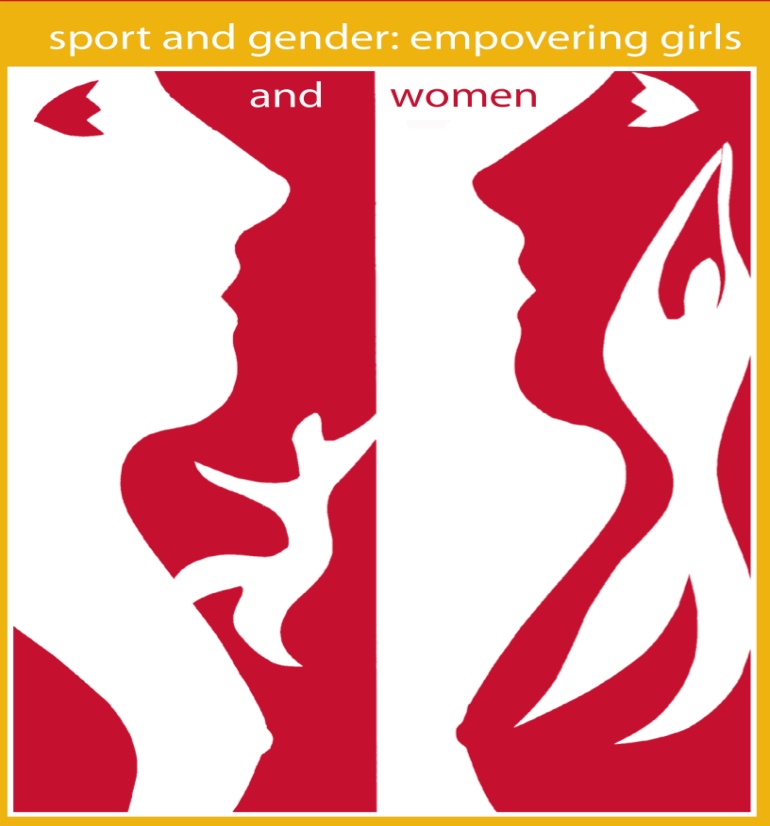 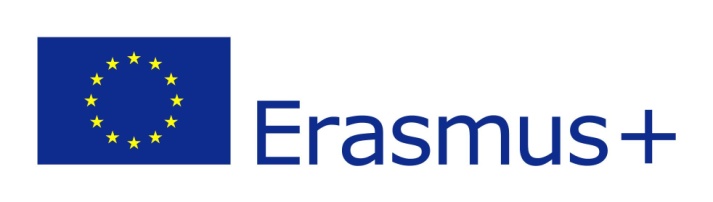 